KLASA: 400-01/24-01/03URBROJ: 238-30-02/34-24-1Sveti Ivan Zelina, 14. lipnja 2024.Temeljem članka 34. Zakona o fiskalnoj odgovornosti (“Narodne novine”, br. 111/18, 83/23), članka 7. Uredbe o sastavljanu i predaji izjave o fiskalnoj odgovornosti i izvještaja o primjeni fiskalnih pravila (“Narodne novine”, br. 95/19) te članka 51. Statuta Grada Svetog Ivana Zeline (“Zelinske novine”, br. 7/21, 13/24), gradonačelnik Grada Svetog Ivana Zeline, dana 14. lipnja 2024. godine, donosi   PROCEDURU STVARANJA UGOVORNIH OBVEZAČlanak 1.Ovim se aktom propisuje procedura stvaranja ugovornih obveza, odnosno nabava roba, usluga i radova te svih drugih ugovornih obveza koje su potrebne za redovan rad Grada Svetog Ivana Zeline, osim ako posebnim propisom nije uređeno drugačije.Članak 2.Za nabavu roba, usluga i radova čija je pojedinačna procijenjena vrijednost jednaka ili manja od 265,00 EUR nije potrebna procedura propisana za narudžbenicu, već se plaćanje može izvršiti neposredno u gotovini. Radi se o „malim nabavkama“ koje se plaćaju gotovinom (gorivo, reprezentacija, potrošni materijal, parking, cestarine i slično.)Članak 3.Ukoliko postupak nabave robe, usluga i radova ne podliježe postupku javne nabave, odnosno nisu ispunjene zakonske pretpostavke da se provodi u skladu sa Zakonom o javnoj nabavi, tada se stvaranje obveza provodi po sljedećoj proceduri u skladu s internim Pravilnikom o provođenju postupaka jednostavne nabave:Članak 4.Narudžbenice su valjano ispunjene ako sadrže podatke o tome tko je nabavu inicirao, tko je nabavu odobrio, koja vrsta roba/usluga/radova se nabavlja, uz detaljnu specifikaciju jedinica mjere, količina, jediničnih cijena te ukupnih cijena. Ukoliko je troškovnik ili ponuda dobavljača sastavni dio narudžbenice, na narudžbenici nije potrebno navoditi količinu ni vrstu roba, usluge ili radova, već se navodi ukupna vrijednost i obavezno je troškovnik ili ponudu priložiti uz narudžbenicu.Članak 5.Ukoliko postupak nabave roba, usluga ili radova podliježe postupku javne nabave sukladno odredbama Zakona o javnoj nabavi, tada se stvaranje obveza provodi po sljedećoj proceduri:Članak 6.Primjerak svake narudžbenice i svakog sklopljenog ugovora dostavlja se u Upravni odjel za društvene djelatnosti, normativne, upravno – pravne i ostale poslove – računovodstvo.Članak 7.Ugovorne obveze iz oblasti komunalnog gospodarstva nastaju sukladno Odluci o komunalnim djelatnostima na području Grada Svetog Ivana Zeline koju donosi Gradsko vijeće Grada Svetog Ivana Zeline.Članak 8.Stvaranje ugovornih obveza iz drugih područja samoupravnog djelokruga Grada Svetog Ivana Zeline (kupoprodaja nekretnina, zakup poslovnog prostora, najam stambenog prostora, zakup javnih površina, dodjela koncesija i slično) nastaju sukladno zakonskim propisima koji reguliraju navedenu materiju te općim aktima Grada Svetog Ivana Zeline.Članak 9.Stupanjem na snagu ove Procedure stvaranja ugovornih obveza prestaje važiti Pravilnik o stvaranju i praćenju izvršavanja ugovornih obveza Grada Sv. Ivana Zeline, KLASA: 400-01/12-01/03, URBROJ: 238/30-02/13-12-1 od 14. rujna 2012. godine.Članak 10.Ova procedura stupa na snagu danom donošenja, a objavit će se u „Zelinskim novinama“, službenom glasilu Grada Sv. Ivana Zeline i oglasnoj ploči Grada Sv. Ivana Zeline.                                                                                                    GRADONAČELNIK                                                                                                                   Hrvoje Košćec, v.r.REPUBLIKA HRVATSKAZAGREBAČKA ŽUPANIJAGRAD SVETI IVAN ZELINAGRADONAČELNIK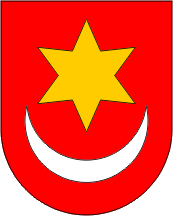 REPUBLIKA HRVATSKAZAGREBAČKA ŽUPANIJAGRAD SVETI IVAN ZELINAGRADONAČELNIK1. PROCEDURA STVARANJA OBVEZA U POSTUPCIMA PREDMETA NABAVEprocijenjene vrijednosti do 2.650,00 EUR (bez PDV-a)1. PROCEDURA STVARANJA OBVEZA U POSTUPCIMA PREDMETA NABAVEprocijenjene vrijednosti do 2.650,00 EUR (bez PDV-a)1. PROCEDURA STVARANJA OBVEZA U POSTUPCIMA PREDMETA NABAVEprocijenjene vrijednosti do 2.650,00 EUR (bez PDV-a)1. PROCEDURA STVARANJA OBVEZA U POSTUPCIMA PREDMETA NABAVEprocijenjene vrijednosti do 2.650,00 EUR (bez PDV-a)1. PROCEDURA STVARANJA OBVEZA U POSTUPCIMA PREDMETA NABAVEprocijenjene vrijednosti do 2.650,00 EUR (bez PDV-a)R.br.AKTIVNOSTNADLEŽNOSTDOKUMENTROK1.Prijedlog za nabavu robe, usluga ili radova / pribavljanje informativnih ponudaSlužbenici upravnih odjela / pročelnici upravnih odjelaPrijedlog za nabavu, ponuda, predračunTijekom godine2.Provjera prijedloga nabave s  proračunom Pročelnici upravnih odjelaDa – odobrenje nabaveNe – odbijanje prijedloga nabaveU roku 10 dana od zaprimanja prijedloga3.Izrada narudžbeniceSlužbenici Upravnog odjela za društvene djelatnosti, normativne, upravno – pravne i ostale posloveNarudžbenicaU roku 5 dana4.Odobrenje / potpis narudžbeniceGradonačelnikNarudžbenicaU roku 5 dana2. PROCEDURA STVARANJA OBVEZA U POSTUPCIMA PREDMETA NABAVEprocijenjene vrijednosti jednake i veće od 2.650,00 EUR do 9.290,00 EUR (bez PDV-a)2. PROCEDURA STVARANJA OBVEZA U POSTUPCIMA PREDMETA NABAVEprocijenjene vrijednosti jednake i veće od 2.650,00 EUR do 9.290,00 EUR (bez PDV-a)2. PROCEDURA STVARANJA OBVEZA U POSTUPCIMA PREDMETA NABAVEprocijenjene vrijednosti jednake i veće od 2.650,00 EUR do 9.290,00 EUR (bez PDV-a)2. PROCEDURA STVARANJA OBVEZA U POSTUPCIMA PREDMETA NABAVEprocijenjene vrijednosti jednake i veće od 2.650,00 EUR do 9.290,00 EUR (bez PDV-a)2. PROCEDURA STVARANJA OBVEZA U POSTUPCIMA PREDMETA NABAVEprocijenjene vrijednosti jednake i veće od 2.650,00 EUR do 9.290,00 EUR (bez PDV-a)R.br.AKTIVNOSTNADLEŽNOSTDOKUMENTROK1.Postupak izrade i donošenja Plana nabaveOsoba zadužena za nabavu / gradonačelnik Plan nabaveU roku od 30 dana od dana donošenja proračuna2.Prijedlog za nabavu robe, usluga ili radova Službenici upravnih odjela / pročelnici upravnih odjelaPrijedlog za nabavuTijekom godine sukladno Planu nabave3.Pokretanje nabave – slanje zahtjeva za dostavu ponudeSlužbenici upravnih odjela / pročelnici upravnih odjelaZahtjev za dostavu ponudeTijekom godine4.Pregled i analiza ponuda Službenici upravnih odjela / pročelnici upravnih odjelaPonudbeni list / ponudaTroškovnikDa – odobrenje nabaveNe – odbijanje ponudeU primjerenom roku5.Izrada narudžbenice / ugovoraSlužbenici Upravnog odjela za društvene djelatnosti, normativne, upravno – pravne i ostale poslove / osoba zadužena za nabavuNarudžbenica / ugovorU primjerenom roku6.Odobrenje narudžbenice / zaključivanje ugovoraGradonačelnikNarudžbenica / ugovorU primjerenom roku7. Vođenje Registra ugovoraOsoba zadužena za vođenje registra ugovoraUgovor / ovjerena narudžbenicaPrema potrebi8.Realizacija narudžbenice / ugovoraSlužbenici upravnih odjela / pročelnici upravnih odjelaNarudžbenica / ugovorTijekom godine3. PROCEDURA STVARANJA OBVEZA U POSTUPCIMA PREDMETA NABAVEprocijenjene vrijednosti jednake ili veće od 9.290,00 EUR, a manje od 26.540,00 EUR za robe i usluge, odnosno 66.360,00 EUR za radove (bez PDV-a)3. PROCEDURA STVARANJA OBVEZA U POSTUPCIMA PREDMETA NABAVEprocijenjene vrijednosti jednake ili veće od 9.290,00 EUR, a manje od 26.540,00 EUR za robe i usluge, odnosno 66.360,00 EUR za radove (bez PDV-a)3. PROCEDURA STVARANJA OBVEZA U POSTUPCIMA PREDMETA NABAVEprocijenjene vrijednosti jednake ili veće od 9.290,00 EUR, a manje od 26.540,00 EUR za robe i usluge, odnosno 66.360,00 EUR za radove (bez PDV-a)3. PROCEDURA STVARANJA OBVEZA U POSTUPCIMA PREDMETA NABAVEprocijenjene vrijednosti jednake ili veće od 9.290,00 EUR, a manje od 26.540,00 EUR za robe i usluge, odnosno 66.360,00 EUR za radove (bez PDV-a)3. PROCEDURA STVARANJA OBVEZA U POSTUPCIMA PREDMETA NABAVEprocijenjene vrijednosti jednake ili veće od 9.290,00 EUR, a manje od 26.540,00 EUR za robe i usluge, odnosno 66.360,00 EUR za radove (bez PDV-a)R.br.AKTIVNOSTNADLEŽNOSTDOKUMENTROK1.Postupak izrade i donošenja Plana nabaveOsoba zadužena za nabavu / gradonačelnik Plan nabaveU roku od 30 dana od dana donošenja proračuna2.Prijedlog za nabavu robe, usluga ili radova Službenici upravnih odjela / pročelnici upravnih odjelaPrijedlog za nabavuTijekom godine sukladno Planu nabave3.Donošenje Odluke o početku jednostavne nabaveGradonačelnikOdluka o početku jednostavne nabaveTijekom godine4.Izrada dokumentacije o nabavi Stručno povjerenstvoPoziv na dostavu ponudaTijekom godine5.Postupak otvaranja, pregleda i ocjene pristiglih ponuda Stručno povjerenstvoZapisnik o otvaranju, pregledu i ocjeni ponudaU primjerenom roku6.Donošenje Odluke o odabiru najpovoljnije ponude / Odluke o poništenju postupka jednostavne nabaveGradonačelnikOdluka o odabiru najpovoljnije ponude / Odluka o poništenju postupka jednostavne nabaveU primjerenom roku7.Izrada narudžbenice / ugovoraSlužbenici Upravnog odjela za društvene djelatnosti, normativne, upravno – pravne i ostale poslove / osoba zadužena za nabavuNarudžbenica / ugovorU primjerenom roku8. Odobrenje narudžbenice / zaključivanje ugovoraGradonačelnikNarudžbenica / ugovorU primjerenom roku9.Vođenje Registra ugovoraOsoba zadužena za vođenje registra ugovoraUgovor / ovjerena narudžbenicaPrema potrebi10.Realizacija narudžbenice / ugovoraSlužbenici upravnih odjela / pročelnici upravnih odjelaNarudžbenica / ugovorTijekom godinePROCEDURA STVARANJA OBVEZA ZA PROVOĐENJE POSTUPKA JAVNE NABAVEPROCEDURA STVARANJA OBVEZA ZA PROVOĐENJE POSTUPKA JAVNE NABAVEPROCEDURA STVARANJA OBVEZA ZA PROVOĐENJE POSTUPKA JAVNE NABAVEPROCEDURA STVARANJA OBVEZA ZA PROVOĐENJE POSTUPKA JAVNE NABAVEPROCEDURA STVARANJA OBVEZA ZA PROVOĐENJE POSTUPKA JAVNE NABAVER.br.AKTIVNOSTNADLEŽNOSTDOKUMENTROK1.Postupak izrade i donošenja Plana nabaveOsoba zadužena za nabavu / gradonačelnik Plan nabaveU roku od 30 dana od dana donošenja proračuna2.Prijedlog za nabavu robe, usluga ili radova Službenici upravnih odjela / pročelnici upravnih odjelaPrijedlog za nabavuTijekom godine sukladno Planu nabave3.Donošenje Odluke o početku postupka nabave te imenovanje stručnog povjerenstvaGradonačelnikOdluka o imenovanju stručnog povjerenstvaTijekom godine sukladno Planu nabave4.Izrada dokumentacije o nabavi Stručno povjerenstvoDokumentacija o nabaviTijekom godine sukladno Planu nabave5.Prethodno savjetovanje sa zainteresiranim gospodarskim subjektima za nabavu radova, roba i usluga velike vrijednostiStručno povjerenstvoDokumentacija o nabaviTijekom godine sukladno Planu nabave6.Pokretanje postupka javne nabave i provođenje postupka javne nabaveStručno povjerenstvoObavijest javne nabave, Zapisnik o otvaranju ponuda, Zapisnik o pregledu i ocjeni ponudaU roku određenom u dokumentaciji o nabavi7.Odabir ponuditelja ili poništenje postupka javne nabaveGradonačelnik temeljem prijedloga stručnog povjerenstva za provođenje postupka javne nabaveOdluka o odabiru najpovoljnije ponude / Odluka o poništenju postupka javne nabaveU roku određenom u dokumentaciji o nabavi8. Sklapanje ugovora o javnoj nabavi / okvirnog sporazumaGradonačelnik Ugovor o javnoj nabavi / okvirni sporazumU roku 90 dana od izvršnosti Odluke o odabiru9.Vođenje Registra ugovoraOsoba zadužena za nabavu Registar ugovora o javnoj nabavi i okvirnih sporazumaAžurno voditi registar ugovora o javnoj nabavi i okvirnih sporazuma tijekom godine10.Izvješće o sklopljenim ugovorima o javnoj nabaviOsoba zadužena za nabavu Izvješće o javnoj nabavi31.03. tekuće godine za prethodnu godinu